Spring One Workshops and Events for Parents and CarersAnxiety Workshop Tuesday 16th  January  in the Ground Floor HallThe School's Wellbeing Service will be running a parent workshop on supporting children with anxiety. Please come along if this is something that affects you. 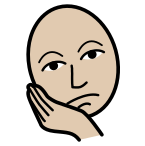 Anxiety Workshop Tuesday 16th  January  in the Ground Floor HallThe School's Wellbeing Service will be running a parent workshop on supporting children with anxiety. Please come along if this is something that affects you. Science Wednesday 24th January in the Meeting Room 9amLearn about how we encourage children to understand and view the world through the world of science. You will find out how we teach science in school and leave with some ideas about how to support your child’s enquiry skills at home.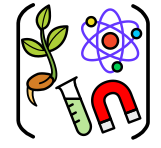    Maths in Reception and Key Stage 1Friday 26th January in the Meeting Room 9amCome to find out about how we teach math in Reception and KS1; what the expectations are for each year group and how you can support your child with their maths at home.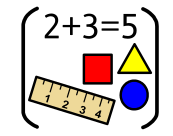   Maths in Key Stage 2Friday 2nd February in the Meeting Room 9amCome to find out about how we teach maths in Key Stage 2; what the expectations are for each year group and how you can support your child with their maths at home.Destination Reader: Reading in Key Stage 2Thursday 8th February in the Meeting Room 9amThis workshop will explore how children are taught to develop their comprehension skills using the Destination Reader program. It will provide you with some ideas on how to support your child at home. 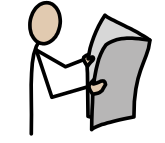 